Mood meterHoe gestrest voel je je:Na het afgeven van je GSM		Bij aanvang van de enquête		bij aanvang van de stellingen		Op het einde van de workshop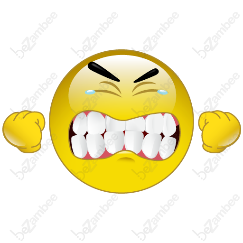 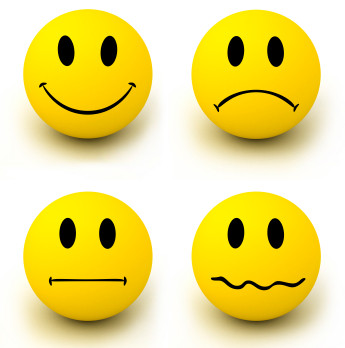 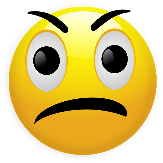 Mood meterHoe gestrest voel je je:Na het afgeven van je GSM		Bij aanvang van de enquête		bij aanvang van de stellingen		Op het einde van de workshop